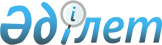 О внесении изменений и дополнения в постановление Правительства Республики Казахстан от 29 декабря 2007 года № 1400 "О системе оплаты труда гражданских служащих, работников организаций, содержащихся за счет средств государственного бюджета, работников казенных предприятий"
					
			Утративший силу
			
			
		
					Постановление Правительства Республики Казахстан от 27 ноября 2015 года № 957. Утратило силу постановлением Правительства Республики Казахстан от 31 декабря 2015 года № 1193      Сноска. Утратило силу постановлением Правительства РК от 31.12.2015 № 1193 (вводится в действие с 01.01.2016).      Вводится в действие с 1 января 2016 года.      Правительство Республики Казахстан ПОСТАНОВЛЯЕТ:



      1. Внести в постановление Правительства Республики Казахстан от 29 декабря 2007 года № 1400 «О системе оплаты труда гражданских служащих, работников организаций, содержащихся за счет средств государственного бюджета, работников казенных предприятий» (САПП Республики Казахстан, 2007 г., № 51, ст. 648) следующие изменения и дополнение:



      пункты 1, 2, 3 изложить в следующей редакции:

      «1. Установить, что системой оплаты труда гражданских служащих, работников организаций, содержащихся за счет средств государственного бюджета, работников казенных предприятий (далее - работники организаций) является повременная и/или сдельная система оплаты труда. 

      Повременная система оплаты труда включает в себя оплату труда на основе: 

      1) реестра должностей гражданских служащих, разрабатываемого в соответствии с классификацией должностей гражданских служащих (за исключением квалифицированных рабочих), работников организаций, содержащихся за счет средств государственного бюджета, по функциональным блокам.

      Классификация должностей гражданских служащих (за исключением квалифицированных рабочих), работников организаций, содержащихся за счет средств государственного бюджета, по функциональным блокам формируется из управленческого, основного, административного и вспомогательного персоналов в зависимости от сферы деятельности, образования, уровня квалификации, сложности выполняемых работ и степени ответственности;

      2) коэффициентов для исчисления должностных окладов (далее - ДО) гражданских служащих, работников организаций, содержащихся за счет средств государственного бюджета, работников казенных предприятий (за исключением рабочих), по функциональным блокам, применяемых к базовому должностному окладу (далее – БДО);

      3) коэффициентов для исчисления ДО (тарифных ставок) рабочих, применяемых к БДО;

      4) доплат и надбавок за условия труда работников организаций, пособия на оздоровление и компенсаций;

      5) схем ДО (тарифных ставок) в иностранной валюте работников Торгового представительства Республики Казахстан в Российской Федерации.

      Сдельная система оплаты труда предусматривает оплату труда за каждую единицу (объем) выполненной работы (услуги) или изготовленной продукции, выраженной в натуральных единицах измерения.

      2. Утвердить прилагаемые:

      1) классификацию должностей гражданских служащих (за исключением квалифицированных рабочих), работников организаций, содержащихся за счет средств государственного бюджета, по функциональным блокам;

      2) коэффициенты для исчисления ДО гражданских служащих, работников организаций, содержащихся за счет средств государственного бюджета, работников казенных предприятий, (за исключением рабочих) по функциональным блокам;

      3) коэффициенты для исчисления ДО (тарифных ставок) рабочих;

      4) условия оплаты труда работников организаций;

      5) условия оплаты труда работников Торгового представительства Республики Казахстан в Российской Федерации;

      6) перечень видов расходов, за счет экономии которых осуществляется премирование, оказывается материальная помощь и устанавливаются стимулирующие надбавки работникам организаций.

      3. Установить, что:

      1) фонд оплаты труда работников организаций определяется из ДО (тарифной ставки), доплат и надбавок за условия труда, пособия на оздоровление к ежегодному оплачиваемому трудовому отпуску гражданским служащим в размере одного ДО (тарифной ставки), компенсаций, предусмотренных нормативными правовыми актами Республики Казахстан;

      фонд оплаты труда работников Торгового представительства Республики Казахстан в Российской Федерации определяется исходя из ДО (тарифной ставки) в иностранной валюте;

      2) ДО (тарифная ставка) работников организаций определяются путем умножения соответствующих коэффициентов, утвержденных для исчисления их ДО (тарифной ставки) в зависимости от отнесения занимаемых должностей к функциональным блокам и стажа работы по специальности, присвоенных квалификационных разрядов (для рабочих) на размер БДО, установленного Правительством Республики Казахстан;

      ДО (тарифные ставки) для отдельных категорий педагогических работников определяются исходя из установленной учебной нагрузки в неделю;

      ДО специалистов и служащих государственных высших учебных заведений, которым согласно законодательству предоставлен особый статус, определяются с применением повышающего коэффициента к установленным размерам ДО;

      2) размеры компенсаций определяются в соответствии с нормативными правовыми актами Республики Казахстан.»;



      в пункте 4: 



      подпункты 3) и 5) изложить в следующей редакции:

      «3) в целях определения ДО (тарифной ставки) работников организаций центральные исполнительные и иные государственные органы (по согласованию) определяют порядок и условия исчисления стажа работы по специальности (с учетом особенностей сферы деятельности)»;

      «5) работникам государственных учреждений и казенных предприятий, в том числе работникам, принятым с 1 января 2016 года, выплачивается разница в заработной плате, пособии на оздоровление в случаях, когда их заработная плата и пособие на оздоровление согласно системе оплаты труда, действующей с 1 января 2016 года, оказывается ниже заработной платы и пособия на оздоровление по системе оплаты труда, действовавшей до 1 января 2016 года;»;



      дополнить подпунктом 7) следующего содержания:

      «7) на основе классификации должностей гражданских служащих (за исключением квалифицированных рабочих), работников организаций, содержащихся за счет средств государственного бюджета, по функциональным блокам, согласно приложению 1 к настоящему постановлению, уполномоченным государственным органом по труду утверждаются методические рекомендации по отнесению должностей гражданских служащих, работников организаций, содержащихся за счет средств государственного бюджета к функциональным блокам реестра должностей гражданских служащих и квалифицированным рабочим.

      Уполномоченными органами соответствующих сфер деятельности по согласованию с уполномоченным государственным органом по труду утверждаются реестры должностей гражданских служащих по соответствующим сферам деятельности.»;



      подпункт 1) пункта 6 изложить в следующей редакции:

      «1) к наименованиям должностей, указанным в реестре должностей гражданских служащих, применять специальные дополнительные наименования, характеризующие специфику деятельности, а также приравнивать иные наименования должностей, исходя из функциональных обязанностей, по согласованию с органом государственного управления;»;



      приложения 1, 2, 3, 4, 6, 7, 8, 9, 10, 11, 12, 13, 14, 15, 16, 17, 18, 19, 21, 25 изложить в новой редакции согласно приложениям 1, 2, 3, 4, 5, 6, 7, 8, 9, 10, 11, 12, 13, 14, 15, 16, 17, 18, 19, 20 к настоящему постановлению;



      приложения 5, 24, 24-1 исключить;



      в примечаниях к приложению 20:



      строки «Почасовая оплата труда учитывает оплату отпуска.», «при приеме экзаменов по иностранному языку у работников государственных учреждений, получающих доплаты к заработной плате за применение иностранного языка в практической деятельности;» исключить;



      строку «Работники вузов, имеющие высшее образование, могут за пределами рабочего дня по основной должности вести с разрешения ректора вуза педагогическую работу в том же учебном заведении на условиях почасовой оплаты труда в объеме не более 225 часов в учебном году.» изложить в следующей редакции:

      «Работники высших учебных заведений (далее – ВУЗ), имеющие высшее образование, могут за пределами рабочего дня по основной должности вести с разрешения ректора ВУЗа педагогическую работу в том же учебном заведении на условиях почасовой оплаты труда в объеме не более 225 часов в учебном году.»;



      в приложении 22:



      заголовок изложить в следующей редакции:

      «Перечень должностей и профессий гражданских служащих, работников организаций, содержащихся за счет средств государственного бюджета, работников казенных предприятий в сфере здравоохранения и критерии, определяющие их психоэмоциональные и физические нагрузки»;



      заголовки граф таблицы изложить в следующей редакции:

      «                                                    »;



      графу 3: 



      в строке, порядковый номер 7, изложить в следующей редакции:

      «Высокие оперативные качества - принятие быстрых решений в диагностике и лечении, высокий риск травматизма, большие физические перегрузки, высокая психоэмоциональная нагрузка – работа по оказанию скорой медицинской помощи больным, балансирующим между жизнью и смертью.»;



      в подпунктах 3), 4) строки, порядковый номер 8, изложить в следующей редакции:

      «Постоянное нервно-эмоциональное напряжение за исход проведения химиотерапии больным со злокачественными заболеваниями крови при высокой летальности, повышенная усталость, связанная с дежурствами, высокий процент осложнений, угрожающих жизни, требующих незамедлительного принятия решений».



      2. Признать утратившими силу:



      1) постановление Правительства Республики Казахстан от 27 сентября 2007 года № 850 «Об утверждении перечня должностей гражданских служащих» (САПП Республики Казахстан, 2007 г., № 35, ст. 394);



      2) подпункт 1) пункта 1 постановления Правительства Республики Казахстан от 31 декабря 2014 года № 1427 «О внесении изменений в постановления Правительства Республики Казахстан от 27 сентября 2007 года № 850 «Об утверждении перечня должностей гражданских служащих» и от 29 декабря 2007 года № 1400 «О системе оплаты труда гражданских служащих, работников организаций, содержащихся за счет средств государственного бюджета, работников казенных предприятий» (САПП Республики Казахстан, 2014 г., № 88-89, ст. 733).



      3. Настоящее постановление вводится в действие с 1 января 2016 года и подлежит официальному опубликованию.      Премьер-Министр

      Республики Казахстан                      К. Масимов

Приложение 1        

к постановлению Правительства

Республики Казахстан    

от 27 ноября 2015 года № 957 Утверждена         

постановлением Правительства

Республики Казахстан    

от 29 декабря 2007 года № 1400Классификация должностей гражданских служащих (за исключением

         квалифицированных рабочих), работников организаций,

       содержащихся за счет средств государственного бюджета,

                        по функциональным блокам

      Примечание: расшифровка аббревиатур:

      ГУ – государственное учреждение

      ГКП – государственное казенное предприятие

Приложение 2       

к постановлению Правительства 

Республики Казахстан   

от 27 ноября 2015 года № 957Утверждены         

постановлением Правительства 

Республики Казахстан    

от 29 декабря 2007 года № 1400 Коэффициенты для исчисления должностных окладов гражданских

служащих, работников организаций, содержащихся за счет средств

      государственного бюджета, работников казенных предприятий,

        (за исключением рабочих) по функциональным блокам

      Примечание:

      1. Коэффициент для исчисления должностных окладов (тарифных ставок) спасателей профессиональных аварийно-спасательных служб и формирований устанавливается на уровне коэффициента соответствующих категорий должностей при стаже работы по специальности «до года». 

      2. Коэффициенты для исчисления должностных окладов (тарифных ставок), установленные для основного персонала в сферах «Образование», «Здравоохранение», применяются при исчислении должностных окладов (тарифных ставок) работников организаций, занимающих соответствующие должности и выполняющих работы по специальности в других сферах деятельности. 

Приложение 3      

к постановлению Правительства

Республики Казахстан   

от 27 ноября 2015 года № 957Утверждены        

постановлением Правительства

Республики Казахстан   

от 29 декабря 2007 года № 1400                     Коэффициенты для исчисления 

            должностных окладов (тарифных ставок) рабочих

      Примечание:

      Отнесение выполняемых работ к определенной сложности и присвоение квалификационных разрядов рабочим производятся в соответствии с Единым тарифно-квалификационным справочником работ и профессий рабочих, тарифно-квалификационными характеристиками профессий рабочих.

      В состав гражданских служащих входят квалифицированные рабочие.

Приложение 4      

к постановлению Правительства

Республики Казахстан   

от 27 ноября 2015 года № 957Утверждены        

постановлением Правительства

Республики Казахстан   

от 29 декабря 2007 года № 1400   Доплаты за условия труда гражданским служащим, работникам

    организаций, содержащихся за счет средств государственного

 бюджета, работникам казенных предприятий в сфере образования

      Примечания:      1. В классах школ и школ-интернатов (кроме специальных коррекционных организаций для детей с ограниченными возможностями в развитии и обучении) с числом менее 15 учащихся (воспитанников) доплаты к должностным окладам (ставкам) за классное руководство и проверку тетрадей и письменных работ производятся в размере 50 процентов от установленных размеров указанных доплат. Данный порядок применяется также при делении классов на подгруппы.

      2. За время работы в период осенних, зимних, весенних и летних каникул учащихся оплата труда педагогических работников производится из расчета заработной платы, установленной при тарификации, предшествовавшей началу каникул.

      3. Установленные в настоящем приложении доплаты и надбавки распространяются на педагогических работников по предметам профильного назначения специализированных отделений детско-юношеских спортивных школ, на руководящих и педагогических работников по предметам профильного назначения специализированных детско-юношеских школ олимпийского резерва, специализированных детско-юношеских спортивно-технических школ, колледжей спорта, школ-интернатов для одаренных в спорте детей, школ высшего спортивного мастерства, на педагогических работников государственных учреждений и казенных предприятий социального обеспечения, здравоохранения, культуры, на педагогических работников, не имеющих воинских и специальных званий, государственных учреждений и казенных предприятий системы органов внутренних дел, специальных государственных органов и Министерства обороны Республики Казахстан.

Приложение 5        

к постановлению Правительства 

Республики Казахстан   

от 27 ноября 2015 года № 957Утверждены          

постановлением Правительства

Республики Казахстан    

от 29 декабря 2007 года № 1400    Доплаты за условия труда гражданским служащим, работникам

    организаций, содержащихся за счет средств государственного

            бюджета, работникам казенных предприятий

                     в сфере здравоохранения

      Примечания:

      1. Работникам государственных учреждений и казенных предприятий здравоохранения за работу с вредными (особо вредными) и опасными (особо опасными) условиями труда по двум (или более) основаниям устанавливаются доплаты: для медицинского и прочего персонала в туберкулезных лечебно-профилактических учреждениях (палатах, отделениях, домах-интернатах) - в размере 220 % от БДО, в наркологических организациях и наркологических организациях для принудительного лечения больных алкоголизмом, наркоманией, токсикоманией - в размере 40 % от БДО, в других организациях и их структурных подразделениях, в которых доплаты предусмотрены от 20 % до 22 % - в размере 23 % от БДО.

      2. Оплата труда медицинских работников за несение дежурства производится за фактически отработанное время. Порядок организации и оплаты дежурств утверждается уполномоченным центральным исполнительным органом в области здравоохранения. 

      3. Установленные в настоящем приложении доплаты и надбавки распространяются на медицинских работников, не имеющих воинских и специальных званий, государственных учреждений и казенных предприятий системы специальных органов, органов внутренних дел, системы Министерства обороны РК, на медицинских и научных работников государственных учреждений и казенных предприятий системы образования и науки, социального обеспечения, физической культуры и спорта.

      4. Медицинским сестрам (братьям) устанавливается доплата за статус «Главная» в размере 30% от БДО; за статус «Старшая» - 25% от БДО.

      5. ВИЧ – вирус иммунодефицита человека.

Приложение 6       

к постановлению Правительства 

Республики Казахстан   

от 27 ноября 2015 года № 957Утверждены         

постановлением Правительства 

Республики Казахстан    

от 29 декабря 2007 года № 1400     Доплаты за условия труда гражданским служащим, работникам

      организаций, содержащихся за счет средств государственного

         бюджета, работникам казенных предприятий в сфере

                          социального обеспечения

Приложение 7       

к постановлению Правительства 

Республики Казахстан   

от 27 ноября 2015 года № 957Утверждены         

постановлением Правительства 

Республики Казахстан    

от 29 декабря 2007 года № 1400       Доплаты за условия труда гражданским служащим, работникам

    организаций, содержащихся за счет средств государственного

     бюджета, работникам казенных предприятий в сфере культуры

                          и архивного дела

Приложение 8       

к постановлению Правительства 

Республики Казахстан   

от 27 ноября 2015 года № 957Утверждены         

постановлением Правительства 

Республики Казахстан    

от 29 декабря 2007 года № 1400    Доплаты и надбавки за условия труда гражданским служащим,

       работникам организаций, содержащихся за счет средств

      государственного бюджета, работникам казенных предприятий

               в сфере физической культуры и спорта

      Примечания: 

      1. Медицинским работникам оплата труда за обслуживание спортивных соревнований и учебно-тренировочных сборов за пределами рабочего времени производится организациями, проводящими спортивные соревнования, за фактически отработанные часы, исходя из должностного оклада. 

      2. Спортивным судьям: 

      за обслуживание одного дня спортивных соревнований, кроме игровых видов спорта, и обслуживание одной игры, но не более чем за две игры в день, спортивных соревнований по игровым видам спорта, проводимых по календарным планам спортивных мероприятий организаций, выплачивается: 

      судье международной категории       15 % от БДО 

      национальному судье по спорту 

      высшей категории                    12 % от БДО 

      национальному судье по спорту       10 % от БДО 

      судье 1 категории                   8 % от БДО 

      судье по спорту                     7 % от БДО. 

      3. Порядок и условия выплаты доплаты за непосредственное обеспечение высококачественного учебно-тренировочного процесса и подготовку чемпиона и призеров спортивных соревнований по игровым видам спорта тренерам-преподавателям по игровым видам спорта устанавливаются центральным исполнительным органом в области физической культуры и спорта. 

Приложение 9       

к постановлению Правительства 

Республики Казахстан   

от 27 ноября 2015 года № 957Утверждены         

постановлением Правительства 

Республики Казахстан    

от 29 декабря 2007 года № 1400    Доплаты за условия труда гражданским служащим, работникам

    организаций, содержащихся за счет средств государственного

          бюджета, работникам казенных предприятий системы

            Министерства обороны Республики Казахстан

Приложение 10       

к постановлению Правительства 

Республики Казахстан   

от 27 ноября 2015 года № 957Утверждены         

постановлением Правительства 

Республики Казахстан    

от 29 декабря 2007 года № 1400    Доплаты за условия труда гражданским служащим, работникам

    организаций, содержащихся за счет средств государственного

         бюджета, системы органов национальной безопасности

Приложение 11       

к постановлению Правительства 

Республики Казахстан   

от 27 ноября 2015 года № 957Утверждены         

постановлением Правительства 

Республики Казахстан    

от 29 декабря 2007 года № 1400     Доплаты за условия труда гражданским служащим, работникам

     организаций, содержащихся за счет средств государственного

        бюджета, работникам казенных предприятий системы органов

          Министерства внутренних дел Республики Казахстан

Приложение 12       

к постановлению Правительства 

Республики Казахстан   

от 27 ноября 2015 года № 957Утверждены         

постановлением Правительства 

Республики Казахстан    

от 29 декабря 2007 года № 1400    Доплаты и надбавки за условия труда гражданским служащим,

        работникам организаций, содержащихся за счет средств

      государственного бюджета, работникам казенных предприятий,

                  системы органов гражданской защиты

Приложение 13       

к постановлению Правительства 

Республики Казахстан   

от 27 ноября 2015 года № 957Утверждены         

постановлением Правительства 

Республики Казахстан    

от 29 декабря 2007 года № 1400   Доплаты и надбавки за условия труда, единые для гражданских

служащих, работников организаций, содержащихся за счет средств

     государственного бюджета, работникам казенных предприятий,

        не являющимся военнослужащими и сотрудниками системы

     специальных государственных, правоохранительных органов,

          вооруженных сил, других войск и воинских формирований,

             государственной противопожарной службы

Приложение 14       

к постановлению Правительства 

Республики Казахстан   

от 27 ноября 2015 года № 957Утверждены         

постановлением Правительства 

Республики Казахстан    

от 29 декабря 2007 года № 1400Доплаты за условия труда работникам Центра судебной экспертизы

Приложение 15       

к постановлению Правительства 

Республики Казахстан   

от 27 ноября 2015 года № 957Утверждены         

постановлением Правительства 

Республики Казахстан    

от 29 декабря 2007 года № 1400   Доплаты и надбавки за условия труда гражданским служащим,

       работникам организаций, содержащихся за счет средств

      государственного бюджета, работникам казенных предприятий

        в сфере сельского хозяйства, лесного, рыбного и

                        охотничьего хозяйства

Приложение 16       

к постановлению Правительства 

Республики Казахстан   

от 27 ноября 2015 года № 957Утверждены         

постановлением Правительства 

Республики Казахстан    

от 29 декабря 2007 года № 1400   Доплаты и надбавки за условия труда гражданским служащим,

         работникам организаций, содержащихся за счет средств

       государственного бюджета, работникам казенных предприятий

        системы статистики геологической информации, технической

         защиты информации, подготовки и повышения квалификации

           специалистов в области информационной безопасности

Приложение 17       

к постановлению Правительства 

Республики Казахстан   

от 27 ноября 2015 года № 957Утверждены         

постановлением Правительства 

Республики Казахстан    

от 29 декабря 2007 года № 1400              Надбавки за условия труда работникам 

      Казахстанского института стратегических исследований при

 Президенте Республики Казахстан, Института законодательства

                          Республики Казахстан

Приложение 18       

к постановлению Правительства 

Республики Казахстан   

от 27 ноября 2015 года № 957Утверждены         

постановлением Правительства 

Республики Казахстан    

от 29 декабря 2007 года № 1400     Доплаты и надбавки, единые для гражданских служащих,

      работников организаций, содержащихся за счет средств

      государственного бюджета, работников казенных предприятий

      Примечание: расшифровка аббревиатур:

      * МРП - месячный расчетный показатель, установленный законодательным актом.

      ** МРЗП - установленный законодательством минимальный размер месячной заработной платы.

Приложение 19      

к постановлению Правительства 

Республики Казахстан   

от 27 ноября 2015 года № 957Утверждены         

постановлением Правительства 

Республики Казахстан    

от 29 декабря 2007 года № 1400 Правила исчисления стажа работы по специальности для

работников, осуществляющих техническое обслуживание и

обеспечивающих функционирование государственных органов и не

являющихся государственными служащими      Стаж работы по специальности исчисляется для работников, осуществляющих техническое обслуживание и обеспечивающих функционирование государственных органов и не являющихся государственными служащими, с целью определения их должностного оклада согласно занимаемой должности, отнесенной к определенным функциональному блоку, звену и ступени.

      1. В стаж работы по специальности, дающий право на получение должностного оклада, включается все время работы в государственных органах, а также время:

      1) прохождения действительной военной службы лицами офицерского состава, прапорщиками, мичманами, военнослужащими сверхсрочной службы в Вооруженных Силах, внутренних, пограничных войсках, органах управления и частях гражданской обороны Республики Казахстан и бывшего Союза Советских Социалистических Республик, в системе органов Комитета национальной безопасности Республики Казахстан и Комитета государственной безопасности Союза Советских Социалистических Республик, в Службе охраны Президента Республики Казахстан, Службе внешней разведки Республики Казахстан «Сырбар» и Республиканской гвардии Республики Казахстан, военно-следственных органах и Национальной гвардии Республики Казахстан, кроме лиц, уволенных со службы по отрицательным мотивам;

      1-1) прохождения службы в специальных государственных органах, кроме лиц, уволенных со службы по отрицательным мотивам;

      2) прохождения службы лицами начальствующего состава в системе органов внутренних дел, уголовно-исполнительной системы, государственной противопожарной службы, службы в органах прокуратуры, работы в аппаратах судов Республики Казахстан и бывшего Союза Советских Социалистических Республик, Государственном следственном комитете Республики Казахстан, кроме лиц, уволенных по отрицательным мотивам;

      3) работы на должностях, дающих право на получение надбавки за выслугу лет, в судах, органах прокуратуры, внутренних дел Республики Казахстан и бывшего Союза Советских Социалистических Республик, органах государственной безопасности Союза Советских Социалистических Республик, национальной безопасности и бывшего Государственного следственного комитета Республики Казахстан;

      4) работы в системе Государственного банка Союза Советских Социалистических Республик и Национального Банка Республики Казахстан;

      5) отпуска по беременности и родам, а также время отпуска без сохранения заработной платы по уходу за ребенком до достижения им возраста трех лет, предоставленного в соответствии с законодательством;

      6) работы за границей, если перед направлением за границу работник работал в государственных органах и в течение двух месяцев со дня возвращения из-за границы, не считая времени переезда, поступил на работу в государственный орган;

      7) осуществления полномочий депутатов Парламента Республики Казахстан, местных представительных органов Республики Казахстан на постоянной основе;

      8) обучения по направлению государственных органов на курсах по подготовке, переподготовке и повышению квалификации кадров с отрывом от работы, если работник до поступления на курсы работал в государственном органе и после их окончания вернулся в государственный орган;

      9) последнего места работы в организациях на должностях по специальностям, идентичным специальностям по занимаемым должностям в государственных органах.

      2. Стаж работы по специальности, засчитываемый в соответствии с настоящими Правилами, учитывается в календарном исчислении.

      3. Работникам, у которых в течение календарного месяца возникло право на повышение размера должностного оклада, исчисление должностного оклада с учетом стажа осуществляется со дня возникновения такого права.

      4. Стаж работы по специальности определяется комиссией по установлению трудового стажа, состав которой утверждается руководителем соответствующего государственного органа. 

      Решение комиссии об установлении стажа работы по специальности оформляется протоколом. Выписки из решения готовятся в двух экземплярах и передаются: один экземпляр - в кадровую службу, второй - в бухгалтерию.

      5. Документами для определения стажа работы по специальности являются документы, подтверждающие трудовую деятельность работника, в соответствии с трудовым законодательством Республики Казахстан.

Приложение 20       

к постановлению Правительства 

Республики Казахстан   

от 27 ноября 2015 года № 957Утверждены         

постановлением Правительства 

Республики Казахстан    

от 29 декабря 2007 года № 1400    Доплаты и надбавки за условия труда гражданским служащим,

        работникам организаций, содержащихся за счет средств

    государственного бюджета, работникам казенных предприятий

               в сферах транспорта и коммуникаций

      Примечание: расшифровка аббревиатур:

      * МРП - месячный расчетный показатель, установленный законодательством.
					© 2012. РГП на ПХВ «Институт законодательства и правовой информации Республики Казахстан» Министерства юстиции Республики Казахстан
				№ п/пНаименование должностей и профессий работниковКритерии психоэмоциональной и физической нагрузки123Звено СтупеньНаименования должностейБлок А (управленческий персонал)Блок А (управленческий персонал)Блок А (управленческий персонал)А11Руководители ГУ и ГКП республиканского значенияА11-1Заместители руководителей ГУ и ГКП республиканского значенияА12Руководители ГУ и ГКП областного значения (столицы, города республиканского значения) А12-1Заместители руководителей ГУ и ГКП областного значения (столицы, города республиканского значения) А13Руководители ГУ и ГКП районного значения (города областного значения)А13-1Заместители руководителей ГУ и ГКП районного значения (города областного) значенияА14Руководители ГУ и ГКП сельского значенияА21Руководители структурных подразделений ГУ и ГКП республиканского значенияА21-1Заместители руководителей структурных подразделений ГУ и ГКП республиканского значенияА22Руководители структурных подразделений ГУ и ГКП областного значения (столицы, города республиканского значения)А22-1Заместители руководителей структурных подразделений ГУ и ГКП областного значения (столицы, города республиканского значения)А23Руководители структурных подразделений ГУ и ГКП районного значения (города областного значения)А23-1Заместители руководителей структурных подразделений ГУ и ГКП районного значения (города областного значения)А24Руководители структурных подразделений ГУ и ГКП сельского значения А31Руководители подразделений структурных подразделений ГУ и ГКП республиканского значенияА31-1Заместители руководителей подразделений структурных подразделений ГУ и ГКП республиканского значенияА32Руководители подразделений структурных подразделений ГУ и ГКП областного значения (столицы, города республиканского значения)А32-1Заместители руководителей подразделений структурных подразделений ГУ и ГКП областного значения (столицы, города республиканского значения) значенияА33Руководители подразделений структурных подразделений ГУ и ГКП районного значения (города областного значения) А33-1Заместители руководителей подразделений структурных подразделений ГУ и ГКП районного значения (города областного значения) А34Руководители подразделений структурных подразделений ГУ и ГКП сельского значенияБлок В (основной персонал)Блок В (основной персонал)Блок В (основной персонал)В11Главный научный сотрудник, профессорВ12Ведущий научный сотрудник, доцентГлавный экспертВ13Старший научный сотрудник

Ведущий эксперт

Старший методист научно-практического центраВ14Научный сотрудник

Старший эксперт

Методист научно-практического центра

Преподаватель высшего учебного заведения, организации технического и профессионального образования В15Младший научный сотрудник

Методист высшего учебного заведения, организации технического и профессионального образования

Ассистент

Эксперт

Старший мастер организации технического и профессионального образованияв сферах «Здравоохранение» и «Образование»в сферах «Здравоохранение» и «Образование»в сферах «Здравоохранение» и «Образование»В21Специалисты (врач, учитель) основного персонала высшего уровня квалификации высшей категорииВ22Специалисты (врач, учитель) основного персонала высшего уровня квалификации первой категорииВ23Специалисты (врач, учитель) основного персонала высшего уровня квалификации второй категорииВ24Специалисты (врач, учитель) основного персонала высшего уровня квалификации без категорииВ31Специалисты (воспитатель, социальный педагог, специалисты среднего медицинского персонала и другие) основного персонала высшего уровня квалификации высшей категории В32Специалисты (воспитатель, социальный педагог, специалисты среднего медицинского персонала и другие) основного персонала высшего уровня квалификации первой категории В33Специалисты (воспитатель, социальный педагог, специалисты среднего медицинского персонала и другие) основного персонала высшего уровня квалификации второй категории В34Специалисты (воспитатель, социальный педагог, специалисты среднего медицинского персонала и другие) основного персонала высшего уровня квалификации без категории В41Специалисты основного персонала среднего уровня квалификации высшей категорииВ42Специалисты основного персонала среднего уровня квалификации первой категорииВ43Специалисты основного персонала среднего уровня квалификации второй категорииВ44Специалисты основного персонала среднего уровня квалификации без категориив прочих сферахв прочих сферахв прочих сферахВ21Специалисты основного персонала высшего уровня квалификации высшей категорииВ22Специалисты основного персонала высшего уровня квалификации первой категорииВ23Специалисты основного персонала высшего уровня квалификации второй категорииВ24Специалисты основного персонала высшего уровня квалификации без категорииВ31Специалисты основного персонала среднего уровня квалификации высшей категорииВ32Специалисты основного персонала среднего уровня квалификации первой категорииВ33Специалисты основного персонала среднего уровня квалификации второй категорииВ34Специалисты основного персонала среднего уровня квалификации без категорииБлок С (административный персонал)Блок С (административный персонал)Блок С (административный персонал)С1Заведующие хозяйственными подразделениями ГУ и ГКП и иные отдельные приравненные к ним должностиС2Специалисты высшего уровня квалификации, выполняющие административные функцииС31) Специалисты среднего уровня квалификации, выполняющие административные функции;

2) Руководитель структурного подразделения, занятого хозяйственным обслуживанием ГУ и ГКПБлок D (вспомогательный персонал)Блок D (вспомогательный персонал)Блок D (вспомогательный персонал)DТехнические исполнителиБлок А – управленческий персоналБлок А – управленческий персоналБлок А – управленческий персоналБлок А – управленческий персоналБлок А – управленческий персоналБлок А – управленческий персоналБлок А – управленческий персоналБлок А – управленческий персоналБлок А – управленческий персоналБлок А – управленческий персоналЗвеноСтупеньСтаж работы по специальности, в годахСтаж работы по специальности, в годахСтаж работы по специальности, в годахСтаж работы по специальности, в годахСтаж работы по специальности, в годахСтаж работы по специальности, в годахСтаж работы по специальности, в годахСтаж работы по специальности, в годахЗвеноСтупень0-33-66-99-1212-1616-2020-25Свыше 25А115,846,006,176,346,526,706,897,08А11-15,555,715,876,036,206,376,556,73А125,215,365,515,665,825,986,156,32А12-14,955,095,235,385,535,685,846,00А134,664,794,925,065,205,355,505,65А13-14,434,554,684,814,945,085,225,37А144,214,334,454,574,704,834,975,11А215,315,465,615,775,936,106,276,45А21-15,045,185,335,485,635,795,956,12А224,744,875,015,155,295,445,595,75А22-14,504,634,764,895,035,175,315,46А234,244,364,484,614,744,875,015,15А23-14,034,144,264,384,504,634,764,89А243,833,944,054,164,284,404,524,65А314,834,975,115,255,405,555,715,87А31-14,594,724,854,995,135,275,425,57А324,314,434,554,684,814,945,085,22А32-14,094,204,324,444,564,694,824,95А333,853,964,074,184,304,424,544,67А33-13,663,763,873,984,094,204,324,44А343,473,573,673,773,883,994,104,21Блок В – основной персоналБлок В – основной персоналБлок В – основной персоналБлок В – основной персоналБлок В – основной персоналБлок В – основной персоналБлок В – основной персоналБлок В – основной персоналБлок В – основной персоналБлок В – основной персоналБлок В – основной персоналБлок В – основной персоналБлок В – основной персоналЗвеноСтупеньСтаж работы по специальности, в годахСтаж работы по специальности, в годахСтаж работы по специальности, в годахСтаж работы по специальности, в годахСтаж работы по специальности, в годахСтаж работы по специальности, в годахСтаж работы по специальности, в годахСтаж работы по специальности, в годахСтаж работы по специальности, в годахСтаж работы по специальности, в годахСтаж работы по специальности, в годахЗвеноСтупень0-11-22-33-55-77-1010-1313- 1616-2020- 25Свыше 25В115,095,195,295,395,495,595,705,815,926,036,14В124,634,724,814,904,995,085,185,285,385,485,58В134,214,294,374,454,534,624,714,804,894,985,07В143,833,903,974,054,134,214,294,374,454,534,62В153,483,553,623,693,763,833,903,974,054,134,21в сфере «Образование»в сфере «Образование»в сфере «Образование»в сфере «Образование»в сфере «Образование»в сфере «Образование»в сфере «Образование»в сфере «Образование»в сфере «Образование»в сфере «Образование»в сфере «Образование»в сфере «Образование»в сфере «Образование»В214,064,124,184,244,304,364,424,494,564,634,70В223,663,723,783,843,903,964,024,094,164,234,30В233,493,553,613,673,733,793,853,923,994,064,13В243,083,143,203,263,323,383,443,513,583,653,72В313,753,803,853,903,964,024,084,144,204,264,32В323,353,403,453,503,563,623,683,743,803,863,92В333,183,233,283,333,393,453,513,573,633,693,75В342,772,822,872,922,983,043,103,163,223,283,34В413,403,443,493,543,593,643,693,743,793,843,89В422,922,963,013,063,113,163,213,263,313,363,41В432,752,792,842,892,942,993,043,093,143,193,24В442,342,382,432,482,532,582,632,682,732,782,83в сфере «Здравоохранение»в сфере «Здравоохранение»в сфере «Здравоохранение»в сфере «Здравоохранение»в сфере «Здравоохранение»в сфере «Здравоохранение»в сфере «Здравоохранение»в сфере «Здравоохранение»в сфере «Здравоохранение»в сфере «Здравоохранение»в сфере «Здравоохранение»в сфере «Здравоохранение»в сфере «Здравоохранение»В214,574,634,694,754,814,874,935,005,075,145,21В223,984,044,104,164,224,284,344,414,484,554,62В233,733,793,853,913,974,034,094,164,234,304,37В243,083,143,203,263,323,383,443,513,583,653,72В314,264,314,364,414,474,534,594,654,714,774,83В323,673,723,773,823,883,944,004,064,124,184,24В333,423,473,523,573,633,693,753,813,873,933,99В342,772,822,872,922,983,043,103,163,223,283,34В413,303,343,383,423,473,523,573,623,673,723,77В422,942,983,023,063,113,163,213,263,313,363,41В432,712,752,792,832,882,932,983,033,083,133,18В442,262,302,342,382,432,482,532,582,632,682,73Прочие сферыПрочие сферыПрочие сферыПрочие сферыПрочие сферыПрочие сферыПрочие сферыПрочие сферыПрочие сферыПрочие сферыПрочие сферыПрочие сферыПрочие сферыВ213,723,783,843,903,964,024,084,154,224,294,36В223,413,473,533,593,653,713,773,843,913,984,05В233,333,393,453,513,573,633,693,763,833,903,97В243,083,143,203,263,323,383,443,513,583,653,72В313,243,293,343,393,443,493,543,593,653,713,77В322,912,963,013,063,113,163,213,263,323,383,44В332,832,882,932,983,033,083,133,183,243,303,36В342,582,632,682,732,782,832,882,932,993,053,11Блок С – административный персоналБлок С – административный персоналБлок С – административный персоналБлок С – административный персоналБлок С – административный персоналБлок С – административный персоналБлок С – административный персоналБлок С – административный персоналБлок С – административный персоналБлок С – административный персоналБлок С – административный персоналБлок С – административный персоналБлок С – административный персоналС13,393,473,553,633,713,803,893,984,074,164,26С23,083,153,223,293,373,453,533,613,693,773,86С32,052,102,152,202,252,302,352,402,462,522,58Блок D – вспомогательный персоналБлок D – вспомогательный персоналБлок D – вспомогательный персоналБлок D – вспомогательный персоналБлок D – вспомогательный персоналБлок D – вспомогательный персоналБлок D – вспомогательный персоналБлок D – вспомогательный персоналБлок D – вспомогательный персоналБлок D – вспомогательный персоналБлок D – вспомогательный персоналБлок D – вспомогательный персоналБлок D – вспомогательный персоналD1,641,681,721,761,801,841,881,921,962,012,06Квалификационный разрядКоэффициент82,5872,4162,2552,1041,9631,8321,7111,60№ п/п Наименование доплат и надбавокВиды доплат и надбавок Размеры доплат и надбавокПримечание 1 2 3 451.Доплата за совмещение должностей (расширение зоны обслуживания)1) За заведование интернатом при учебном заведении. 25 % от БДОВ случае, если должность заведующего интернатом не предусмотрена в учебных заведениях2)За заведование учебными кабинетами (лабораториями, мастерскими, учебно-консультативными пунктами)В соответствии с Законом Республики Казахстан от 27 июля 2007 года «Об образовании»в школах и школах-интернатах, детских домах20 % от БДОв организациях технического и профессионального, послесреднего образования25 % от БДОпри наличии комбинированных мастерских30 % от БДО3)За руководство школой (в том числе музыкальной, художественной школой, школой искусств и т.д.)20 % от БДОВ школах, где должность директора не предусмотрена4)За руководство учебной работой 20 % от БДОВ музыкальных школах-семилетках, школах искусств и художественных школах, в которых должность заместителя директора по учебной работе не предусмотрена5)За работу с библиотечным фондом учебников 30 % от БДО2.Доплата за особые условия труда1)Руководителям учебно-воспитательных учреждений, в общеобразовательных школах и дошкольных организациях, где имеется не менее двух специальных групп (классов), за работу с воспитанниками, детьми с ограниченными возможностями, нуждающимися в длительном лечении и особых условиях воспитания 30% от БДО2)За классное руководство (руководство группой) В соответствии с Законом Республики Казахстан от 27 июля 2007 года «Об образовании»1 - 4 классов25 % от БДО5-11 (12) классов 30 % от БДОорганизаций технического и профессионального, послесреднего образования25 % от БДО3)За проверку тетрадей и письменных работВ соответствии с Законом Республики Казахстан от 27 июля 2007 года «Об образовании».

Доплата устанавливается в случае, если проверка тетрадей и письменных работ предусмотрена учебным планом работ.Учителям 1-4 классов20 % от БДОУчителям казахского и других национальных языков в школах (классах) с русским языком обучения и русского языка в школах (классах) с национальными языками обучения, ведущим эти предметы в 1 – 4 классах25 % от БДОУчителям 5 – 11 (12) классов, преподавателям организаций технического и профессионального образования за проверку письменных работ:

по казахскому, русскому языкам, другим национальным языкам и литературе;25 % от БДОпо математике, химии, физике, биологии, иностранному языку, стенографии, черчению, конструированию, технической механике20 % от БДО4)За работу с детьми:

с ограниченными возможностями в физическом развитии;40% от БДОВ соответствии с Законом Республики Казахстан от 27 июля 2007 года «Об образовании».4)с ограниченными возможностями в умственном развитии, подлежащими обучению в организациях образования;40% от БДОВ соответствии с Законом Республики Казахстан от 27 июля 2007 года «Об образовании».4)с психоневрологическими патологиями (не подлежащие обучению в организациях образования)50% от БДОВ соответствии с Законом Республики Казахстан от 27 июля 2007 года «Об образовании».5)За работу с детьми в центрах адаптации несовершеннолетних и воспитательных колониях, в организациях технического и профессионального образования, школах, вечерних (сменных) общеобразовательных школах и учебно-консультационных пунктах при учреждениях уголовно-исполнительной системы и других учреждениях для детей с девиантным поведением30% от БДО6)За работу с детьми-сиротами и детьми, оставшимися без попечения родителей в детских домах, детских домах–интернатах, детских домах семейного типа, приютах, школах–интернатах для детей–сирот и детей, оставшихся без попечения родителей, и в домах-интернатах, домах ребенка (классах, группах) с контингентом детей с ограниченными возможностями30 % от БДОВ детских домах, детских домах-интернатах, детских домах семейного типа, приютах, школах-интернатах для детей-сирот и детей, оставшихся без попечения родителей, и в домах-интернатах, домах ребенка (классах, группах) с контингентом детей, имеющих недостатки в  физическом или умственном развитии, нуждающихся в длительном лечении, с задержкой психического развития, доплаты устанавливаются по двум основаниям (за работу с детьми-сиротами и детьми, оставшимися без попечения родителей, и за работу с детьми с ограниченными возможностями в развитии и обучении).7)Работникам специальных организаций образования для инвалидов за работу с детьми-инвалидами30 % от БДО8)За работу с лицами старше 18 лет с психическими и психоневрологическими заболеваниями 50% от БДО3.Доплата за углубленное преподавание отдельных предметов профильного направления1)Преподавателям по предметам профильного направления в специализированных школах и школах-интернатах, школах-интернатах-колледжах для одаренных детей40% от БДО2)Педагогическим работникам по предметам профильного направления учебных заведений (классов, групп) с углубленным изучением отдельных предметов;

педагогическим работникам, работающим в режиме инноваций, экспериментов (лицеи, гимназии, технические лицеи, учебно-воспитательные комплексы дошкольного и общеобразовательного направления), а также в организациях дошкольного воспитания и обучения, в которых работа по воспитанию детей ведется на иностранном языке20% от БДО4.Доплата работникам, занятым на тяжелых (особо тяжелых) физических работах и работах с вредными (особо вредными) и опасными (особо опасными) условиями трудаВ соответствии с Трудовым кодексом Республики Казахстан от 15 мая 2007 года и на основании списка (перечня) производств, цехов, профессий и должностей с вредными условиями труда, утвержденного уполномоченным государственным органом по трудуПедагогическим и приравненным к ним работникам за работу в туберкулезных (противотуберкулезных) учреждениях, диспансерах, санаториях, санаториях-профилакториях, отделениях центральных районных больниц и других организаций здравоохранения и в школах-интернатах санаторного типа 60% от БДО5.Доплата за квалификационный уровеньУчителям организаций образования, реализующих учебные программы начального, основного и общего среднего образования, прошедшим уровневое повышение квалификации и получившим сертификат по программе соответствующего уровня:

первого (продвинутого) уровня;100% от ДОПорядок и условия установления указанной доплаты определяются уполномоченным органом в области образования.

Данная доплата устанавливается к должностному окладу с учетом фактической нагрузки, но не более установленной законодательством нормативной учебной нагрузки.

Начисление производится до завершения срока действия сертификата учителям, сдавшим квалификационный экзамен до 1 января 2016 годавторого (основного) уровня;70% от ДОПорядок и условия установления указанной доплаты определяются уполномоченным органом в области образования.

Данная доплата устанавливается к должностному окладу с учетом фактической нагрузки, но не более установленной законодательством нормативной учебной нагрузки.

Начисление производится до завершения срока действия сертификата учителям, сдавшим квалификационный экзамен до 1 января 2016 годатретьего (базового) уровня30 % от ДОПорядок и условия установления указанной доплаты определяются уполномоченным органом в области образования.

Данная доплата устанавливается к должностному окладу с учетом фактической нагрузки, но не более установленной законодательством нормативной учебной нагрузки.

Начисление производится до завершения срока действия сертификата учителям, сдавшим квалификационный экзамен до 1 января 2016 года6.Доплата за организацию производственного обученияЗа организацию производственного обучения 100% от БДОМастерам Производственного обучения организаций технического и профессионального образования№ п/п Наименование доплат и надбавокВиды доплат и надбавокРазмеры доплат и надбавокПримечание1 2 3 4 5 1.Доплата за совмещение должностей (расширение зоны обслуживания)1)Руководителям-врачам организаций и их заместителям-врачам разрешается вести в организациях, в штате которых они состоят, работу по специальности в пределах рабочего времени по основной должностиДо 25 % ДО врача соответствующей специальностиВ пределах рабочего времени по основной должности2)Врачам (фельдшерам) за выполнение функций заведующего отделением (кабинетом) в порядке, установленном типовыми штатными нормативами50 % от БДО2.Доплата работникам, занятым на тяжелых (особо тяжелых) физических работах и работах с вредными (особо вредными) и опасными (особо опасными) условиями трудаВ соответствии с Трудовым кодексом Республики Казахстан от 15 мая 2007 года и на основании списка (перечня) производств, цехов, профессий и должностей с вредными условиями труда, утвержденного уполномоченным государственным органом по труду.1)За лечение, реабилитацию, оздоровление и обслуживание: 

больных (независимо от возраста), страдающих инфекционно-паразитарными, кожно-венерологическими заболеваниями; гериатрическими отклонениями (хоспис, дом сестринского ухода)20 % от БДО 2)За лечение и визуальный контроль, ударноволновое дистанционное дробление камней, физиотерапевтические, бальнео-грязелечебные процедуры, эндоскопию; в отделениях гнойной хирургии всех профилей, в неврологических отделениях для больных с нарушением мозгового кровообращения20 % от БДО3)За работу по заготовке и хранению в замороженном состоянии крови и ее компонентов и костного мозга, отделения (кабинетов) лечебного плазмофереза, гемосорбции и гемодиализа, а также работающим в условиях резкого перепада атмосферного давления (барокамерах, барооперационных) или с использованием его элементов, вольеры, медицинских пунктов на вокзалах 22 % от БДО4)За работу с возбудителями инфекционных и паразитарных заболеваний, физическими факторами, химическими и радиоактивными веществами в санитарно-эпидемиологической службе20 % от БДО 5)За работу с возбудителями особо опасных и карантинных инфекций и материалами возможно и потенциально зараженными ими, в том числе с возбудителями лепры, чумы140 % от БДО6)За лечение и обслуживание больных с поражением центральной, периферической нервной системы и дефектами умственного развития с нарушением психики (в т.ч. для детей);

травмами вследствие острого алкогольного отравления или психоза22 % от БДО7)За работу в психиатрических, психоневрологических, психиатрических учреждениях специализированного типа с интенсивным наблюдением, наркологических организациях (подразделениях);

в лечебно-производственных (трудовых) мастерских и в подсобных сельских хозяйствах40 % от БДО8)За работу в специализированных лечебно-профилактических учреждениях (СЛПУ) по принудительному лечению больных алкоголизмом, наркоманией и токсикоманией 35 % от БДО9)За работу в отделениях (группах) реанимации и интенсивной терапии, в лабораториях, в том числе экспресс-лабораториях, входящих в состав анестезиологии-реанимации 20 % от БДО10)За работу в группах и кабинетах всех профилей, лабораториях при работе с живыми возбудителями инфекционных заболеваний (или больными животными), с вирусами, вызывающими заболевания, с химическими реактивами, реактивами-аллергенами, предусмотренными для постоянной работы по постановке реакции иммобилизации бледных трепонем40 % от БДО11)За работу в центре (подразделениях) судебной медицины, патологоанатомических бюро (отделениях, подразделениях)60 % от БДО12)За диагностику, лечение больных синдромом приобретенного иммунодефицита и ВИЧ-инфицированных, за проведение всех видов лабораторных исследований и материалов, поступающих от больных синдромом приобретенного иммунодефицита и ВИЧ-инфицированных, за производство бактериальных и вирусных препаратов в научно-производственных объединениях и их структурных подразделениях и за проведение научно-исследовательских работ по проблемам ВИЧ-синдрома приобретенного иммунодефицита60 % от ДОПеречень работников и условия установления определяются центральным исполнительным органом в области здравоохранения.

Указанная доплата выплачивается пропорционально за фактически отработанные часы.13)За работу в туберкулезных (противотуберкулезных) учреждениях, диспансерах, санаториях, санаториях-профилакториях, в лечебно-производственных мастерских (кроме врачей, средних медицинских работников, санитарок)60% от БДО14)Врачам, средним медицинским работникам, санитарам (кам) за работу в туберкулезных (противотуберкулезных учреждениях, диспансерах, отделениях центральных районных больниц и других организациях здравоохранения, санаториях, санаториях профилакториях, отделениях, палатах, изоляторах для больных туберкулезом лечебно-профилактических организаций, противотуберкулезных кабинетах, детских противотуберкулезных организациях (подразделениях) здравоохранения190% от БДО15)Врачам, средним медицинским работникам, санитарам (кам) за работу с больными с мультирезистентной формой туберкулеза в туберкулезных (противотуберкулезных) учреждениях, диспансерах, отделениях центральных районных больниц и других организациях здравоохранения220% от БДО16)За работу с использованием рентгенолучевой диагностики100% от БДО17)За работу с использованием ультразвуковой диагностики 60 % от БДО18)За лечение и обслуживание больных (независимо от возраста) в палатах (отделениях) паллиативной помощи, хосписах, домах сестринского ухода40% от БДО3.Доплата за особые условияКонкретный перечень должностей и организаций устанавливается центральным исполнительным органом в области здравоохранения1)За оказание медицинской помощи в госпиталях для инвалидов Великой Отечественной войны и лиц, приравненных к ним, и специальных отделениях в составе больниц:

медицинским работникам До 25 % от БДО1)фармацевтическим и другим работникамДо 20 % от БДО2)Среднему медицинскому персоналу за лечение и обслуживание ожоговых больных20% от БДО3)За диагностику, лечение и реабилитацию больных детей с дефектами физического развития, нарушениями статодинамических, сенсорных функций и функций выделения без нарушения психики 20% от БДО4)За работу в домах ребенка, детских домах и школах-интернатах для детей сирот и детей, оставшихся без попечения родителей30% от БДО5)За работу в отделениях судебно-психиатрической экспертизы (для лиц, содержащихся под стражей)60% от БДО6)За проведение лечебно-профилактических мероприятий и реабилитацию в медико-социальных учреждениях стационарного и полустационарного типов, отделениях социальной помощи на дому:

за работу с престарелыми;30% от БДО30% от БДО6)за работу с инвалидами, в том числе детьми-инвалидами с нарушением опорно-двигательного аппарата; 40% от БДО6)за работу с детьми-инвалидами и инвалидами старше 18 лет с психоневрологическими заболеваниями;50% от БДО6)за работу с лицами, не имеющими определенного места жительства (в центрах социальной адаптации);60% от БДО6)с лицами, подвергшимися бытовому насилию;40% от БДО6)с лицами, освобожденными из мест лишения свободы60% от БДО7)За оказание экстренной медицинской помощи по ликвидации последствий чрезвычайных ситуаций природного и техногенного характера50 % от ДО8)Медицинским работникам за лечение осужденных в учреждениях уголовно-исполнительной системы (в том числе в домах ребенка), следственных изоляторах, изоляторах временного содержания, больницах40 % от БДО9)Фармацевтическим работникам учреждений уголовно-исполнительной системы (в том числе в домах ребенка), следственных изоляторов, изоляторов временного содержания, больниц30 % от БДО10)Медицинским работникам медицинских отрядов специального назначения, организованных для непосредственного оказания экстренной медицинской помощи и спасательных работ25 % от часовой ставки за каждый час дежурства в режиме ожидания и постоянной готовности4.Доплата за оказание медицинской помощи в условиях территориального участка50% от БДОКонкретный перечень должностей и организаций устанавливается центральным органом в области здравоохранения5.Доплата за психоэмоциональные и физические нагрузкиКонкретный перечень должностей и специальностей работников и критерии, определяющие психоэмоциональные и физические нагрузки, устанавливаются согласно приложению __ к постановлению1)Специалисты кардиохирургического, трансплантологического, нейрохирургического и микрохирургического профилей, в том числе детские, работа которых сопряжена с высокой степенью психоэмоциональных и физических нагрузок:Организации, оказывающие высокоспециализированную медицинскую помощьврачи: кардиохирург, трансплантолог, микрохирург, ангиохирург, нейрохирург;200 % от БДОсредний медицинский персонал:

операционная (ый) медицинская (ий) сестра (брат),

медицинская (ий) сестра (брат),

анестезист (ка) отделений (групп) реаниматологии и анестезиологии и интенсивной терапии150 % от БДО2)Специалисты хирургического и акушерско-гинекологического, неонатологического, гематологического профилей, в том числе детские, работа которых сопряжена с высокой степенью психоэмоциональных и физических нагрузок:Организации, оказывающие стационарную медицинскую помощь, в том числе высокоспециализированную медицинскую помощьврачи:

неонатолог

акушер-гинеколог

общий хирург

абдоминальный хирург

торакальный хирург

ангиохирург

нейрохирург

анестезиолог-реаниматолог

эндокринологический хирург

уролог

проктолог

онколог-хирург

маммолог

травматолог-ортопед (в том числе травматологических пунктов)

челюстно-лицевой хирург

пластический хирург

камбустиолог

офтальмолог

оториноларинголог

эндоскопист

трансфузиолог150 % от БДОсредний медицинский персонал:

операционная (ый) медицинская (ий) сестра (брат), 

акушер (ка) родильного отделения,

медицинская (ий) сестра (брат) 

анестезист, (ка) отделений (групп) реаниматологии и анестезиологии 

медицинская (ий) сестра (брат) палаты интенсивной терапии,

медицинская (ий) сестра (брат), осуществляющая уход за новорожденными отделений физиологии и патологии новорожденных, отделений выхаживания недоношенных,

медицинская (ий) сестра (брат) травматологического профиля100 % от БДООрганизации, оказывающие стационарную медицинскую помощь, в том числе высокоспециализированную медицинскую помощьТравматологические пунктымедицинская (ий) сестра (брат) хирургического профиля50 % от БДОгематолог, химиотерапевт80 % от БДОмедицинская (ий) сестра (брат), осуществляющая химиотерапию 40 % от БДО3)Специалисты хирургического профиля, в том числе детские:Организации, оказывающие консультативно-диагностическую помощьврачи:

хирург

уролог

онколог-хирург

маммолог

травматолог-ортопед

офтальмолог

оториноларинголог

стоматолог-хирург

акушер-гинеколог80 % от БДОсредний медицинский персонал: 

медицинская (ий) сестра (брат) хирургического профиля50 % от БДО4)Специалисты организаций первичной медико-санитарной помощи (город и село)врачи: 

терапевт (участковый)

педиатр (участковый) общей практики200 % от БДОВрачебная амбулатория, Центр первичной медико-санитарной помощи, поликлиника, расположенные на селесредний медицинский персонал:

медицинская (ий) сестра (брат)

участковая (ый),

медицинская (ий) сестра (брат) общей практики,

фельдшер,

акушер (ка),

медицинская (ий) сестра (брат)150 % от БДОМедицинский пункт, врачебная амбулатория, Центр первичной медико-санитарной помощи, поликлиника, расположенные на селеврачи: 

терапевт (участковый)

педиатр (участковый) общей практики150 % от БДОВрачебная амбулатория, Центр первичной медико-санитарной помощи, поликлиника, расположенные в городесредний медицинский персонал:

медицинская (ий) сестра (брат)

участковая (ый),

медицинская (ий) сестра (брат) общей практики

фельдшер акушер (ка)

медицинская (ий) сестра (брат) 100 % от БДОМедицинский пункт, врачебная амбулатория, Центр первичной медико-санитарной помощи, поликлиника, расположенные в городе5)Работники паталогоанатомических бюро (отделений), центров судебно-медицинской экспертизы: 

судебно-медицинский эксперт150 % от БДОСпециалистам, занимающимся непосредственно экспертизой трупов и трупными материалами. Специалистам, занимающимся непосредственно вскрытием трупов5)патологоанатом, в том числе детский150 % от БДОСпециалистам, занимающимся непосредственно экспертизой трупов и трупными материалами. Специалистам, занимающимся непосредственно вскрытием трупов6)Работники станций (экстренной) (отделений) скорой медицинской помощи:Врач (в т.ч. старший) скорой и неотложной (экстренной) медицинской помощи150 % от БДОфельдшер станции скорой (экстренной) медицинской помощи120 % от БДОмедицинская (ий) сестра (брат)

медицинский регистратор

санитар 

водитель100 % от БДО№№ п/п Наименование доплат и надбавокВиды доплат и надбавок Размеры доплат и надбавокПримечание 123451.Доплата за особые условия труда1)В медико-социальных учреждениях стационарного и полустационарного типов, организациях надомного обслуживания, центрах по выплате пенсий работникам, кроме занятых административно-хозяйственным обслуживанием: 

за работу с престарелыми, в том числе при выплате пенсий и пособий;Доплата за особые условия труда30% от БДО1)за работу с инвалидами, в том числе детьми-инвалидами с нарушением опорно-двигательного аппарата;Доплата за особые условия труда40 % от БДО1)за работу с детьми-инвалидами и инвалидами старше 18 лет с психоневрологическими заболеваниямиДоплата за особые условия труда50 % от БДО 2)В организациях временного пребывания за работу:

с лицами, не имеющими определенного места жительства (в центрах социальной адаптации);Доплата за особые условия труда60% от БДО2)с лицами, подвергшимися жестокому обращениюДоплата за особые условия труда40% от БДО2)с лицами, освобожденными из мест лишения свободы и находящимися на учете службы пробации уголовно-исполнительной инспекцииДоплата за особые условия труда60% от БДО3)Работникам центров занятости населения за сложность и напряженность в работеДоплата за особые условия труда50 % от ДО4)За работу в организациях социального обеспечения:

руководителям, занятым административно-хозяйственным обслуживанием;

работникам кухни и столовой, машинистам по стирке одежды и белья, швеям по ремонту одежды и белья, медицинской сестре по диетическому питанию, младшему медицинскому персоналу 30% от БДО2.Доплата работникам, занятым на тяжелых (особо тяжелых) физических работах и работах с вредными (особо вредными) и опасными (особо опасными) условиями трудаВ соответствии с Трудовым кодексом Республики Казахстан от 15 мая 2007 года и на основании списка (перечня) производств, цехов, профессий и должностей с вредными условиями труда, утвержденного уполномоченным государственным органом по труду.1)За работу в отделениях (палатах) паллиативной помощи40 % от БДО2)За работу в отделениях для больных туберкулезом при медико-социальных учреждениях60% от БДО№ п/пНаименование доплат и надбавокВиды доплат и надбавокРазмеры доплат и надбавокПримечание123451Доплата за особые условия труда1)Работникам библиотек, клубных учреждений и музеев: 

за работу с гражданами, имеющими недостатки в физическом развитии;

за работу со слепыми и глухими гражданамиДоплата за особые условия труда30 % от БДО2)За экскурсионное обслуживание в пещерах, курганах и других аналогичных объектахДоплата за особые условия труда20 % от БДО3)За депозитарное хранение в специализированных помещениях и использование обязательных экземпляров изданий (текстовые, нотные, электронные, картографические, изо издания);

за работу по обеспечению особого режима охраны и хранения фондов уникальных книг рукописей, документов и археологических материалов, экспонатов;

за работы по консервации, реставрации, описанию для обеспечения сохранности и использованию библиотечного и музейного фондовДоплата за особые условия труда30 % от БДО4)За проведение археологических раскопок, расшифровку и реставрацию артефактов, определения времени их происхождения, консервацию памятников истории и культуры;Доплата за особые условия труда20 % от БДО5)За работу с документами: 

созданными в различные исторические периоды (с 18 века); 

на различных носителях (пергаменте, коже, ткани, бумаге, кальке, стекле, пленке, микроафишах, дисках и т.п.), требующих специфических знаний и правил обращения с ними: документами аудио-визуального фонда и фильмофонда документального кино;

органов государственной власти и государственного управления, в т.ч. имеющими конфиденциальный и секретный характер; 

архивов наследия выдающихся деятелей страны прошлого и современности.30 % от БДО6)За непосредственную работу по обеспечению особого режима охраны и хранения фондов уникальных книг и рукописей, консервации, реставрации и использованию архива печати20 % от БДОРаботникам Национальной государственной книжной палаты Республики Казахстан2Доплата за профессиональное мастерствоПорядок и условия выплаты данной доплаты устанавливаются центральным исполнительным органом в области культурыЗа исполнение главных (ведущих) ролей (партий), занятость в текущем репертуаре; 

за техническое мастерство артистам оперы (оперетты), балета, музыкальной комедии, цирка, за исключением исполнения главных (ведущих) ролей (партий), занятость в текущем репертуаре До 50% от ДО3.Доплата работникам, занятым на работах с вредными (особо вредными) и опасными (особо опасными) условиями трудаВ соответствии с Трудовым кодексом Республики Казахстан от 15 мая 2007 года и на основании списка (перечня) производств, цехов, профессий и должностей с вредными условиями труда, утвержденного уполномоченным государственным органом по труду За работу с документами на бумажной основе, кинопленкой и фотопленкой, зараженными плесневыми грибками, актиномицетами и патогенными микробами;

за реставрацию документов на бумажной основе, кинопленки и фотопленки, устранение плесени с их поверхности с применением вредных химических растворов;

за работу по диагностированию состояния документов на бумажных носителях и их реставрации;

за регулирование влажности воздуха в специализированных помещениях и изменение влажности бумаги и другим специальным технологическим процессам; 

за мойку вручную деталей (узлов) производственных установок и аппаратуры, емкостей, изделий, посуды, тары и материалов в бензине, дихлорэтане, ацетоне, эфире и щелочных растворах; 

за переплет (подшивка), выявление информации по документам со слабоконтрастным и затухающим текстом; 

за работу с библиотечным и музейным фондом, а также создание театральной декорации и бутафории, содержащих пыль и грязь, которые становятся очагами вредных химических реакций30 % от БДО № п/пНаименование доплат и надбавокВиды доплат и надбавокРазмеры доплат и надбавокПримечание123 451.Доплата за непосредственное обеспечение высококачественного учебно-тренировочного процессаПорядок и условия выплаты доплаты по конкретному перечню должностей устанавливаются центральным исполнительным органом в области физической культуры и спорта.

Данная доплата выплачивается по наивысшему показателю.Работникам центра олимпийской подготовки, детско-юношеских спортивных школ, специализированных детско-юношеских школ олимпийского резерва, специализированных детско-юношеских спортивных школ, колледжей спорта, школ-интернатов для одаренных в спорте детей, школ-интернатов-колледжей, школ высшего спортивного мастерства, центра подготовки олимпийского резерва, Центра спортивной подготовки для лиц с ограниченными физическими возможностями:1)на Олимпийских, Паралимпийских играх: 

за первое место 12 % от ДО1)за второе место10 % от ДО1)за третье место9 % от ДО1)за четвертое место7 % от ДО1)за пятое место6 % от ДО1)за шестое место5 % от ДО2)на юношеских олимпийских играх, чемпионатах мира:

за первое место8 % от ДО 2)за второе место6 % от ДО2)за третье место4 % от ДО3)на Сурдлимпийских играх, Азиатских играх, Азиатских Паралимпийских играх, кубках мира: 

за первое место5 % от ДО3)за второе место4 % от ДО3)за третье место3,5 % от ДО4)на чемпионатах Азии, этапах кубка мира, чемпионатах мира (среди молодежи и юношей), чемпионатах Европы, Евразийских играх и Всемирных Универсиадах: 

за первое место3 % от ДО4)за второе место2,5 % от ДО4)за третье место2 % от ДО5)на чемпионатах Азии (среди молодежи и юношей), кубках Азии, Международных спортивных играх "Дети Азии":

за первое место2 % от ДО5)за второе место1,5 % от ДО5)за третье место1 % от ДО6)на чемпионатах республики, спартакиадах Республики Казахстан, юношеских молодежных играх, Паралимпийских играх Республики Казахстан: 

за первое место 1,5 % от ДОКроме республиканской школы высшего спортивного мастерства 6)за второе место 1 % от ДОКроме республиканской школы высшего спортивного мастерства 6)за третье место0,5 % от ДОКроме республиканской школы высшего спортивного мастерства 7)на чемпионатах республики (среди молодежи и старших юношей)1 % от ДОКроме республиканских центров олимпийской подготовки, колледжей спорта и школ высшего спортивного мастерства2.Доплата за подготовку чемпионов и призеров спортивных соревнованийПорядок и условия выплаты указанной доплаты устанавливаются центральным исполнительным органом в области физической культуры и спорта. 

Данная доплата Выплачивается по наивысшему показателю.Тренерам-преподавателям по спорту Центра олимпийской подготовки, детско-юношеских спортивных школ, специализированных детско-юношеских школ олимпийского резерва, специализированных

детско-юношеских спортивных школ, колледжей спорта,

школ-интернатов для одаренных в спорте детей, школ-интернатов-колледжей, школ высшего спортивного мастерства, центра олимпийской подготовки, олимпийского резерва: 1)на Олимпийских, Паралимпийских играх:

за первое место100 % от ДО1)за второе место90 % от ДО 1)за третье место80 % от ДО 1)за четвертое место70 % от ДО1)за пятое место60 % от ДО1)за шестое место50 % от ДО2)на юношеских олимпийских играх, чемпионатах мира: 

за первое место 60 % от ДО 2)за второе место50 % от ДО 2)за третье место40 % от ДО3)на Сурдлимпийских, Азиатских играх, Азиатских Паралимпийских играх, кубках мира: 

за первое место 50 % от ДО3)за второе место 40 % от ДО3)за третье место30 % от ДО4)на чемпионатах Азии, этапах кубка мира, чемпионатах мира (среди молодежи и юношей), чемпионатах Европы, Евразийских играх и Всемирных универсиадах: 

за первое место 40 % от ДО 4)за второе место30 % от ДО4)за третье место20 % от ДО5)на чемпионатах Азии (среди молодежи и юношей), кубках Азии, Международных спортивных играх "Дети Азии": 

за первое место 30 % от ДО 5)за второе место20 % от ДО5)за третье место10 % от ДО6)на чемпионатах республики, Спартакиадах Республики Казахстан, юношеских молодежных играх, Паралимпийских играх Республики Казахстан: 

за первое место15 % от ДОКроме республиканской школы высшего спортивного мастерства 6)за второе место10 % от ДО Кроме республиканской школы высшего спортивного мастерства 6)за третье место5 % от ДОКроме республиканской школы высшего спортивного мастерства 7)на чемпионатах республики (среди молодежи и старших юношей)10 % от ДОКроме республиканских центров олимпийской подготовки, колледжей спорта и школ высшего спортивного мастерства3.За особые условия труда работникам дирекции штатных национальных команд и спортивного резерваПорядок и условия выплаты указанной доплаты устанавливаются центральным исполнительным органом в области физической культуры и спортаЗа сложность и напряженность, степень самостоятельности и ответственности в ходе подготовки и участия в крупных международных соревнованиях:1)Тренерам и инструкторам-спортсменам:

по олимпийским видам спорта80% от ДО1)по паралимпийским видам спорта50% от ДО1)по неолимпийским видам спорта40% от ДО2)Руководителю, заместителям руководителя, руководителям и заместителям руководителей структурных подразделений, а также другим работникам, непосредственно занятым в подготовке и проведении крупных международных соревнований60% от ДО4.Доплата работникам, занятым на работах с вредными (особо вредными) и опасными (особо опасными) условиями трудаВ соответствии с Трудовым кодексом Республики Казахстан от 15 мая 2007 года и на основании списка (перечня) производств, цехов, профессий и должностей с вредными условиями труда, утвержденного уполномоченным государственным органом по труду За работу:

с вредными (токсичными) химическими веществами;

с шумопроизводящей аппаратурой100% от БДО60% от БДОРаботникам антидопинговой лаборатории спортсменов5.Надбавка за спортивное званиеСпортивные звания Присваиваются в порядке, Установленном Уполномоченным центральным исполнительным органом 1)2)«Мастер спорта международного класса» 

«Мастер спорта»30% от БДО15% от БДОДанная надбавка выплачивается по наивысшему показателю№ п/пНаименование доплат и надбавокВиды доплат и надбавок Размеры доплат и надбавок Примечание 123451.Доплата за особые условия труда1)За работу по обслуживанию осужденныхДоплата за особые условия труда20 % от БДО2)За работу с живыми возбудителями инфекционных заболеваний или больными животными, с вирусами, вызывающими заболеванияДоплата за особые условия труда25% от БДО 3)За привлечение к мобилизационной работе при стаже мобилизационной работы: 

от 1 до 2 летДоплата за особые условия труда10% от БДО3)от 2 до 4 летДоплата за особые условия труда15% от БДО3)свыше 4 летДоплата за особые условия труда20% от БДО4)За работу в заглубленных объектах под землей: 

до 3 метров 

свыше 3 метровДоплата за особые условия труда25% от БДО

30% от БДОПо перечню, утверждаемому органом государственного управления5)За обеспечение сохранности вооружения, боеприпасов, боевой техники, имущества:за работу, связанную с ремонтом, приемом, хранением, выдачей и обеспечением охраны вооружения, боеприпасов, военной техники и имущества; 

за ведение учета вооружения, боеприпасов, военной техники, военного имущества40% от БДО30% от БДО6)За прыжки с парашютом10 % от БДОВ зависимости от выполнения норм прыжков в порядке и по перечню, установленному органом государственного управления7)За обеспечение постоянной боевой готовности20 % от БДОПо перечню, утверждаемому органом государственного управления8)За несение боевого дежурства 15 % от БДОПеречень воинских частей и должностей работников, включаемых в состав боевых расчетов и команд для несения боевого дежурства, утверждается органом государственного управления№ п/пНаименование доплат и надбавокВиды доплат и надбавок Размеры доплат и надбавокПримечание 123451Доплата за особые условия 1)За постоянную работу в следственных изоляторахДоплата за особые условия 30 % от БДО По перечню, утверждаемому органом государственного управления2)За обеспечение постоянной боевой готовности Пограничной службы КНБ Республики КазахстанДоплата за особые условия 20 % от БДОПо перечню, утверждаемому органом государственного управления3)За работу с живыми возбудителями инфекционных заболеваний или больными животными, с вирусами, вызывающими заболевания Доплата за особые условия До 25 % от БДОПо перечню, утверждаемому органом государственного управления№ п/пНаименование доплат и надбавокВиды доплат и надбавок Размеры доплат и надбавокПримечание123451Доплата за особые условия1)Работникам за работу в учреждениях уголовно-исполнительной системы, следственных изоляторах, изоляторах временного содержанияДоплата за особые условия25 % от БДОИсключение составляют медицинские, педагогические работники, работники общественного питания, а также работники библиотек и клубов для осужденных учреждений уголовно-исполнительной системы, следственных изоляторов2)Работникам: 

приемника-распределителя для лиц, не имеющих определенного 

места жительства, документов;

специального приемника для лиц, арестованных в административном порядке (за исключением дезинфекторов)Доплата за особые условия30 % от БДО 30 % от БДО3)Работникам за работу:

в учреждениях максимальной безопасности (строгий режим);Доплата за особые условия13% от БДО1Указанная доплата устанавливается работникам названных учреждений, которые не полностью предназначены для содержания больных туберкулезом, занятым по работе с больными туберкулезом, синдромом приобретенного иммунодефицита и вирусом иммунодефицита человека инфицированными не менее 50 % от месячной нормы рабочего времени3)в учреждениях чрезвычайной безопасности (особый режим);Доплата за особые условия5% от БДОУказанная доплата устанавливается работникам названных учреждений, которые не полностью предназначены для содержания больных туберкулезом, занятым по работе с больными туберкулезом, синдромом приобретенного иммунодефицита и вирусом иммунодефицита человека инфицированными не менее 50 % от месячной нормы рабочего времени3)в учреждениях полной безопасности (тюрьме);Доплата за особые условия15% от БДОУказанная доплата устанавливается работникам названных учреждений, которые не полностью предназначены для содержания больных туберкулезом, занятым по работе с больными туберкулезом, синдромом приобретенного иммунодефицита и вирусом иммунодефицита человека инфицированными не менее 50 % от месячной нормы рабочего времени3)в учреждениях смешанной безопасности (учреждения для содержания осужденных с различными видами режимов), за исключением следственных изоляторов, для содержания лиц, отбывающих наказание Доплата за особые условия13% от БДОУказанная доплата устанавливается работникам названных учреждений, которые не полностью предназначены для содержания больных туберкулезом, занятым по работе с больными туберкулезом, синдромом приобретенного иммунодефицита и вирусом иммунодефицита человека инфицированными не менее 50 % от месячной нормы рабочего времени3)в условиях средней и максимальной безопасности (общий и строгий режимы), средней и чрезвычайной безопасности (общий и особый режимы)Доплата за особые условия15% от БДОУказанная доплата устанавливается работникам названных учреждений, которые не полностью предназначены для содержания больных туберкулезом, занятым по работе с больными туберкулезом, синдромом приобретенного иммунодефицита и вирусом иммунодефицита человека инфицированными не менее 50 % от месячной нормы рабочего времени3)максимальной и чрезвычайной безопасности (строгий и особый режимы)Доплата за особые условия15% от БДОУказанная доплата устанавливается работникам названных учреждений, которые не полностью предназначены для содержания больных туберкулезом, занятым по работе с больными туберкулезом, синдромом приобретенного иммунодефицита и вирусом иммунодефицита человека инфицированными не менее 50 % от месячной нормы рабочего времени3)в больницах и других специальных учреждениях, созданных для лечения осужденных к лишению свободы при условии, если количество находящихся на излечении осужденных, которым приговором суда определено отбывание лишения свободы в учреждениях максимальной (строгий режим), чрезвычайной безопасности (особый режим) или учреждениях максимальной (строгий режим) и чрезвычайной безопасности (особый режим), вместе взятых, составляет более 50 процентов лимита наполнения (число койко-мест) учрежденияДоплата за особые условия15% от БДОУказанная доплата устанавливается работникам названных учреждений, которые не полностью предназначены для содержания больных туберкулезом, занятым по работе с больными туберкулезом, синдромом приобретенного иммунодефицита и вирусом иммунодефицита человека инфицированными не менее 50 % от месячной нормы рабочего времени3)в следственных изоляторах, в учреждениях уголовно-исполнительной системы и их участках, больницах, учреждениях на правах лечебных, специально созданных для содержания и амбулаторного лечения осужденных, больных туберкулезом, синдромом приобретенного иммунодефицита и вирусом иммунодефицита человека -инфицированныхДоплата за особые условия15% от БДОУказанная доплата устанавливается работникам названных учреждений, которые не полностью предназначены для содержания больных туберкулезом, занятым по работе с больными туберкулезом, синдромом приобретенного иммунодефицита и вирусом иммунодефицита человека инфицированными не менее 50 % от месячной нормы рабочего времени4)Работникам библиотек и клубов для осужденных учреждений уголовно-исполнительной системы, следственных изоляторов20% от БДО5)Работникам общественного питания и торговли учреждений уголовно-исполнительной системы, следственных изоляторов20% от БДО6)Дезинфекторам учреждений45% от БДО7)За проведение военно-врачебной экспертизы50% от БДО№ п/пНаименование доплат и надбавокВиды доплат и надбавокРазмеры доплат и надбавокПримечание123451.Доплата за особые условия1)Основному персоналу государственное учреждение «Казселезащита» за проведение противоселевых, противолавинных, противопаводковых и других защитных мероприятий, а также профилактических, аварийно-спасательных и ремонтно-восстановительных мероприятий при возникновении и ликвидации чрезвычайных ситуаций в труднодоступных, отдаленных, высокогорных зонах со сложными климатическими и географическими условиямиДоплата за особые условия40 % от БДОПорядок и условия выплаты указанной доплаты по конкретному перечню должностей устанавливаются центральным исполнительным органом в сфере гражданской защиты2)Спасателям профессиональных аварийно-спасательных служб и формирований:Доплата за особые условияПорядок и условия выплаты указанных доплат устанавливаются центральным исполнительным органом в сфере гражданской защитыпри непосредственном проведении экстренных и неотложных аварийно-спасательных, поисково-спасательных работ, в зонах химического, радиационного заражения, в высокогорной местности и труднодоступных районах, ликвидации чрезвычайных ситуаций природного и техногенного характера, на сложных объектах, связанных с применением специального снаряжения, десантировании с вертолетной техники, при повышенном риске для жизни;Доплата за особые условия300 % от часовой ставки за каждый час работы в экстремальных условиях с риском для жизниза работу при повышенных (от плюс 30 градусов и выше) или пониженных (от минус 20 и ниже (пурга, метель);Доплата за особые условия100% от часовой ставки за каждый час работыпри непосредственном проведении аварийно-спасательных и неотложных работ под водойДоплата за особые условия100% от часовой ставки за каждый час работы под водойза психоэмоциональную нагрузку в связи с постоянной работой с телами погибших или фрагментами телДоплата за особые условия100% от БДО2.Спасателям профессиональных аварийно-спасательных служб и формированийНадбавка за нахождение в режиме ожидания и постоянной готовности к выезду на аварийно-спасательные и неотложные работы25 % от часовой ставки за каждый час дежурства в режиме ожидания и постоянной готовностиВ соответствии с Законом Республики Казахстан от 11 апреля 2014 года «О гражданской защите» время дежурства спасателей профессиональных аварийно-спасательных служб и формирований на дому в режиме ожидания и постоянной готовности к выезду на аварийно-спасательные и неотложные работы учитывается в размере одной четвертой часа за каждый час дежурства3Спасателям профессиональных аварийно-спасательных служб и формирований: 

специалист-спасатель 3 класса Надбавка за классность20 % от БДО Согласно установленному уполномоченным центральным исполнительным органом порядку на присвоение или подтверждение классности спасателей. 

Выплата за классность производится согласно записи в книжке спасателя. 3специалист-спасатель 2 класса Надбавка за классность30 % от БДО Согласно установленному уполномоченным центральным исполнительным органом порядку на присвоение или подтверждение классности спасателей. 

Выплата за классность производится согласно записи в книжке спасателя. 3специалист-спасатель 1 классаНадбавка за классность40 % от БДО Согласно установленному уполномоченным центральным исполнительным органом порядку на присвоение или подтверждение классности спасателей. 

Выплата за классность производится согласно записи в книжке спасателя. 3специалист-спасатель международного класса Надбавка за классность60 % от БДО  Согласно установленному уполномоченным центральным исполнительным органом порядку на присвоение или подтверждение классности спасателей. 

Выплата за классность производится согласно записи в книжке спасателя. 4.Надбавка за выслугу летВ зависимости от стажа работы при выслуге лет свыше:

3 лет 15 % от ДО5 лет20 % от ДО10 лет30 % от ДО15 лет 40 % от ДО20 лет 50 % от ДО5.Доплата работникам, занятым на тяжелых (особо тяжелых) физических работах и работах с вредными (особо вредными) и опасными (особо опасными) условиями труда В соответствии с Трудовым кодексом Республики Казахстан от 15 мая 2007 года и на основании списка (перечня) производств, цехов, профессий и должностей с вредными условиями труда, утвержденного уполномоченным государственным органом по труду. 1)Диспетчерам пунктов государственного учреждения «Казселезащита» областных, региональных управлений, инженерно-техническим работникам, независимо от наименования их должностей, работающим на оборудовании с источниками ультракоротковолновой, УВУ, сверх высокие частоты-излучения Доплата работникам, занятым на тяжелых (особо тяжелых) физических работах и работах с вредными (особо вредными) и опасными (особо опасными) условиями труда 34 % от БДО 2)За работу с радиостанциями Доплата работникам, занятым на тяжелых (особо тяжелых) физических работах и работах с вредными (особо вредными) и опасными (особо опасными) условиями труда 22 % от БДО 3)За работу в районах распространения гнуса и других опасных насекомых и клещей15 % от БДОПорядок отнесения территорий к районам массового распространения гнуса и других опасных насекомых и клещей устанавливается уполномоченным центральным исполнительным органом в области здравоохранения№ п/пНаименование доплат и надбавокВиды доплат и надбавок Размеры доплат и надбавокПримечание123451.Доплата работникам, занятым на тяжелых (особо тяжелых) физических работах и работах с вредными (особо вредными) и опасными (особо опасными) условиями трудаВ соответствии с Трудовым кодексом Республики Казахстан от 15 мая 2007 года и на основании списка (перечня) производств, цехов, профессий и должностей с вредными условиями труда, утвержденного уполномоченным государственным органом по труду. За работу со специальной техникой и изделиями25 % от БДО2.Надбавка за особые условия труда В соответствии с Законом Республики Казахстан от 15 марта 1999 года «О государственных секретах».1)За постоянную работу с секретными и совершенно секретными документами, содержащими государственную и служебную тайну25 % от БДО2)Специалистам и служащим за работу в службах шифровальной связи, шифрработникам и работникам подразделений засекречивающей аппаратуры связи (далее - ЗАС), а также работникам, занимающимся ремонтом шифровальной техники и ЗАС30 % от БДО3)Работникам подразделений связи за экспедирование специальной корреспонденции и периодической печатине более 30 % от БДО4)Рабочим за работу в Вооруженных Силах, других войсках и воинских формированиях, в системе специальных государственных, правоохранительных органов, государственной противопожарной службы при выслуге лет свыше: свыше 3 лет10 % от ДОПорядок и условия установления надбавки за выслугу лет определяются уполномоченным центральным органом4)свыше 5 лет15 % от ДОПорядок и условия установления надбавки за выслугу лет определяются уполномоченным центральным органом4)свыше 10 лет20 % от ДОПорядок и условия установления надбавки за выслугу лет определяются уполномоченным центральным органом4)свыше 15 лет30 % от ДОПорядок и условия установления надбавки за выслугу лет определяются уполномоченным центральным органом4)свыше 20 лет40 % от ДОПорядок и условия установления надбавки за выслугу лет определяются уполномоченным центральным органом5)За руководство бригадой, не освобожденным от основной работы рабочим:

при составе бригады до 10 человек

при составе бригады 

свыше 10 человек20 % от БДО

 35 % от БДО 6)Водителям за работу на автомобилях с прицепами 30% от БДО № п/п Наименование доплат и надбавокВиды доплат и надбавок Размеры доплат и надбавок Примечание 123451.Доплата работникам, занятым на тяжелых (особо тяжелых) физических работах и работах с вредными (особо вредными) и опасными (особо опасными) условиями трудаВ соответствии с Трудовым кодексом Республики Казахстан от 15 мая 2007 года и на основании списка (перечня) производств, цехов, профессий и должностей с вредными условиями труда, утвержденного уполномоченным государственным органом по труду.1)За работу с трупными материалами, вредными (токсичными) химическими веществами, со звуко-

производящей аппаратурой, с психическими больными,

микроскопами, имеющими ультрафиолетовые источники света, с электронными микроскопами напряжением свыше 30 кВт, на персональных электронных вычислительных машинах при производстве судебных экспертизВ зависимости от стажа работы по профилю:

 

 До 2 лет - 50% от БДОс 3 до 5 лет  -75% от БДОсвыше 5 лет - 100% от БДО2)За проведение экспертизыдо 100 % от БДО, исходя из сложности проводимых экспертизВ порядке, установленном руководителем предприятия2.Доплата за особые условия труда1)Экспертам, имеющим квалификационные свидетельства по проведению разных видов судебных экспертиз2 вида экспертиз - 50 % от БДО;

от 3 до 5 видов экспертиз - 75 % от БДО;

свыше 5 видов - 100% от БДО2)Работникам, имеющим присвоенные классные чины:

Государственный советник юстиции III класса25 % от ДО2)советник юстиции I и II класса22 % от ДО2)советник юстиции III класса и юрист I класса20 % от ДО2)юрист II класса17 % от ДО2) 

юрист III класса15 % от ДО3)Служащим Центра, работающим с секретными и совершенно секретными документами, содержащими государственную и служебную тайну30 % от БДОВ соответствии с Законом Республики Казахстан от 15 марта 1999 года «О государственных секретах».

Порядок и условия выплаты по конкретному перечню должностей устанавливаются органом государственного управления3. Доплата за совмещение должностей (расширение зоны обслуживания)Руководителю Центра, его заместителям, руководителям структурных подразделений и их заместителям разрешается вести в организациях, в штате которых они состоят, работу по специальности в соответствии с квалификационным свидетельством в пределах рабочего времени по основной должностиДо 30% от ДО эксперта соответствующей специальностиВ пределах рабочего времени по основной должности№ п/пНаименование доплат и надбавокВиды доплат и надбавокРазмеры доплат и надбавокПримечание123451.Надбавка за особые условия трудаЗа работу, направленную на развитие учреждения, применение в практике передовых методов, за высокие достижения в работе, выполнение особо важных или срочных работ, за сложность и напряженность в трудене более 50 % от БДОВ порядке и на условиях, установленных уполномоченным органом2. Доплата работникам, занятым на тяжелых (особо тяжелых) физических работах и работах с вредными (особо вредными) и опасными (особо опасными) условиями трудаВ соответствии с Трудовым кодексом Республики Казахстан от 15 мая 2007 года и на основании списка (перечня) производств, цехов, профессий и должностей с вредными условиями труда, утвержденного уполномоченным государственным органом по труду1)За работу с возбудителями опасных и особо опасных инфекций и материалами возможно и потенциально зараженными ими:

(контакт с патологическим материалом, зараженным возбудителями особо опасных инфекций животных и птиц, клещей, гнуса, сусликов и мышевидных грызунов) 140% от БДОПо мере фактического выполнения работ2)За непосредственный контакт с ядами, ядохимикатами, досмотр, экспертизу, обследование внутренней и импортной сельскохозяйственной, подкарантинной продукции, обработанной ядами и ядохимикатами 60% от БДО3)За проведение химико-токсикологических и радиологических исследований: отбор проб и лабораторное исследование патологического материала по выяснению гибели животных, контактирование и работа с высокотоксичными ядами, радионуклидами и химическими веществами (кислоты, щелочи, прекурсоры) при их исследовании.60% от БДО4)За участие в тушении лесных пожаров, в том числе с применением специального снаряжения, десантировании с вертолетной техники, а также за работу по борьбе с вредителями и болезнями леса100% от часовой ставки за каждый час работы № п/пНаименование доплат и надбавокВиды доплат и надбавокРазмеры доплат и надбавокПримечание123451.Надбавка за профессиональное мастерство Работникам государственных учреждений системы статистики геологической информации, государственного учреждения «Республиканский центр геологической информации «Казгеоинформ»Не более 60 % от БДОВ порядке, утвержденном уполномоченным органом2.Доплата за особые условия трудаСпециалистам государственного учреждения «Центр технической защиты информации», «Центр подготовки и повышения квалификации специалистов в области информационной безопасности», постоянно работающим с секретными и совершенно секретными документами, содержащими государственную и служебную тайну25 % от БДОПорядок и условия выплаты по конкретному перечню должностей устанавливаются уполномоченным органом№ п/п Наименование доплат и надбавокВиды доплат и надбавок Размеры доплат и надбавок Примечание 123451Научным сотрудникам Института законодательства Республики КазахстанНадбавка за проведение фундаментальных и прикладных исследований в области права100% от ДОВ порядке и на

условиях,

установленных

руководителем

учреждения2Научным сотрудникам Казахстанского института стратегических исследований при Президенте Республики КазахстанНадбавка за высокое качество научных исследований и отчетных материалов, представляемых руководству страны100% от ДОВ порядке и на

условиях,

установленных

руководителем

учреждения№ п/пНаименование доплат и надбавокВиды доплат и надбавок Размеры доплат и надбавок Примечание 1 2 3 4 5 1. Повышение за работу в сельской местности1) Специалистам здравоохранения, социального обеспечения, образования, культуры, спорта и ветеринарии, работающим в сельской местности, по решению местных представительных органов устанавливаются повышенные оклады (тарифные ставки).Не менее чем на 25 % В соответствии с Трудовым кодексом Республики Казахстан от 15 мая 2007 года 2)Специалистам здравоохранения, социального обеспечения, образования, культуры, спорта и ветеринарии, работающим в учреждениях, финансируемых из республиканского бюджета и расположенных в сельских населенных пунктах, устанавливаются повышенные оклады (тарифные ставки)Не менее чем на 25 %В соответствии с Трудовым кодексом Республики Казахстан от 15 мая 2007 года 2. Работникам государственных учреждений и казенных предприятий за каждый час работы с 22 часов до 6 часов утраДоплата за работу в ночное время 50 % от часовой ставкиВ соответствии с Трудовым кодексом Республики Казахстан от 15 мая 2007 года3.Работникам государственных учреждений и казенных предприятий за каждый час работы в выходной или праздничный деньДоплата за работу в выходные и праздничные дни 100 % от часовой ставкиВ соответствии с Трудовым кодексом Республики Казахстан от 15 мая 

2007 года 4. Работникам государственных учреждений и казенных предприятий за каждый час работы в сверхурочное времяДоплата за сверхурочную работу 50 % от часовой ставкиВ соответствии с Трудовым кодексом Республики Казахстан от 15 мая 2007 года 5.Работникам государственных учреждений и казенных предприятий, выполняющим дополнительную работу в пределах рабочего времени по основной должности (профессии)Доплата за совмещение должностей (расширение зоны обслуживания)До 50 % от ДОВ соответствии с Трудовым кодексом Республики Казахстан от 15 мая 2007 года.

Данная доплата не распространяется на руководителей государственных учреждений, казенных предприятий и их заместителей.6.Работникам государственных учреждений и казенных предприятийДоплата за выполнение обязанностей временно отсутствующего работника Исходя из  фактического объема В соответствии с Трудовым кодексом Республики Казахстан от 15 мая 2007 года7. Работникам государственных учреждений и казенных предприятий, проживающим и осуществляющим трудовую деятельность в зоне экологического бедствия, в том числе:

экологической катастрофы

экологического кризиса

экологического предкризисного состоянияДоплата за работу в зоне экологического бедствия 50 % от ДО

30 % от ДО

20 % от ДОВ соответствии с Трудовым кодексом Республики Казахстан от 15 мая 2007 года и Законом Республики Казахстан от 30 июня 1992 года «О социальной защите граждан, пострадавших вследствие экологического бедствия в Приаралье» 8. Работникам государственных учреждений и казенных предприятий, проживающим и осуществляющим трудовую деятельность в зоне радиационного риска, в том числе:

чрезвычайного радиационного риска

максимального радиационного риска 

повышенного радиационного риска 

минимального радиационного риска 

с льготным социально-экономическим статусомДоплата за работу на территориях радиационного риска 2 МРП*1,75 МРП* 1,5 МРП*1,25 МРП*1 МРП*В соответствии с Трудовым кодексом Республики Казахстан от 15 мая 2007 года и Законом Республики Казахстан от 18 декабря 1992 года «О социальной защите граждан, пострадавших 

вследствие ядерных испытаний на Семипалатинском испытательном ядерном полигоне».

Данная доплата выплачивается при наличии документа, подтверждающего право на льготы и компенсации (удостоверение) 9.Доплата работникам, занятым на тяжелых (особо тяжелых) физических работах и работах с вредными (особо вредными) и опасными (особо опасными) условиями трудаВ соответствии с Трудовым кодексом Республики Казахстан от 15 мая 2007 года и на основании списка (перечня) производств, цехов, профессий и должностей с вредными условиями труда, утвержденного уполномоченным государственным органом по труду1) Служащим и рабочим государственных учреждений и казенных предприятий30 % от БДО 2) Уборщикам: 

производственных и служебных помещений, использующим дезинфицирующие средства; 

при уборке туалетов с использованием дезинфицирующих средств 20 % от БДО 30 % от БДО 10.Надбавка за классную квалификациюВодителям грузовых и легковых автомобилей, автобусов, имеющим 

классную квалификацию: 

«водитель 1 класса» (при наличии категорий В, С, Д, Е) 

«водитель 2 класса» 

(при наличии категорий В, С, Е или В, С, Д или Д (Д и Е)  

35 % от БДО  20 % от БДО 11.Надбавка за почетное званиеРаботникам, имеющим:

почетные звания «Народный» бывшего Союза Советских Социалистических Республик и присвоенные почетные звания республики 

почетные звания «Заслуженный» бывшего Союза Советских Социалистических Республик и присвоенные почетные звания республики50 % от БДО  30 % от БДО В соответствии с Законом Республики Казахстан от 12 декабря 1995 года «О государственных наградах Республики Казахстан» 12.Доплата за ученую степеньКандидатам наук, докторам философии (PhD), докторам по профилю

Докторам наук1 МРЗП**2 МРЗП**Указанная доплата устанавливается при наличии соответствующего диплома, выданного уполномоченным органом в области аттестации научных кадров высшей квалификации, и производится по основному месту работы.13.За организацию работы персонала Доплата за статус «Старший»25 % от БДО14. Основному персоналу организаций Доплата за заведование отделением (кабинетом)50% от БДО15.Работникам государственных учреждений и казенных предприятий Надбавка за особые условия труда10 % от ДО№ п/пНаименование доплат и надбавокВиды доплат и надбавок Размеры доплат и надбавокПримечание 123451.Доплата за особые условияЗа сложность и напряженность работникам республиканского государственного казенного предприятия «Регистр судоходства», казенных предприятий водных путей, 

республиканского государственного учреждения «Акмолажоллаборатория»,

республиканского государственного учреждения «Актобежоллаборатория»,

республиканского государственного учреждения «Алматыжоллаборатория»,

республиканского государственного учреждения «Атыраужоллаборатория»,

республиканского государственного учреждения «Батысжоллаборатория»,

республиканского государственного учреждения «Жамбылжоллаборатория»,

республиканского государственного учреждения «Шыгысжоллаборатория»,

республиканского государственного учреждения «Карагандыжоллаборатория»,

республиканского государственного учреждения Кызылордажоллаборатория»,

республиканского государственного учреждения «Костанайжоллаборатория»,

республиканского государственного учреждения «Мангистаужоллаборатория»,

республиканского государственного учреждения «Павлодаржоллаборатория»,

республиканского государственного учреждения «Солтүстікжоллаборатори»,

республиканского государственного учреждения «Оңтүстікжоллаборатория», 

республиканского государственного учреждениядо 50 % от ДОВ порядке, установленном руководителем предприятия2.Надбавка за разъездной характер работыВ соответствии с Трудовым кодексом Республики Казахстан Работникам организаций за каждый календарный день нахождения вне постоянного места жительства35 % от МРП* В порядке, установленном руководителем предприятия3.Надбавка за выполнение подводных работВ порядке, установленном руководителем предприятияВодолазам организаций за каждый час работы под водой100 % от часовой ставки 